安智AngellPRO防火墙至中神通UTMWALL的功能迁移手册更多产品迁移说明：http://www.trustcomputing.com.cn/utmwall-rom/migration安智AngellPRO防火墙采用安智科技自主研发的专有安全操作系统，结合大量安全专有技术，为用户提供了优秀的安全性和易用性。AngellPRO防火墙能够为用户提供从边界到桌面，从局域网到广域网的高安全性保证，满足用户最挑剔和最严格的安全需求。武汉中神通信息技术有限公司历经15年的开发和用户使用形成了中神通UTMWALL®系列产品，有硬件整机、OS软件、虚拟化云网关等三种产品形式，OS由50多个不断增长的功能APP、32种内置日志和5种特征库组成，每个APP都有配套的在线帮助、任务向导、视频演示和状态统计，可以担当安全网关、防火墙、UTM、NGFW等角色，胜任局域网接入、服务器接入、远程VPN接入、流控审计、行为管理、安全防护等重任，具备稳定、易用、全面、节能、自主性高、扩展性好、性价比优的特点，是云计算时代的网络安全产品。	以下是两者之间的功能对比迁移表：参考文件：1. 安智AngellPRO防火墙WEB管理系统手册（166页）http://down.51cto.com/data/10602582. 中神通UTMWALL网关管理员手册
http://www.trustcomputing.com.cn/utmwall-rom/UTMWALL_v1.9_Manual_CN_20150331.pdf安智AngellPRO防火墙功能项页码中神通UTMWALL v1.8功能项页码第一部分 概述4A功能简介8第二部分 安智防火墙WEB管理系统8<见下>登    录8B快速安装指南91、系统状态10<见下>1.1系统信息111.1 系统概要/仪表盘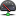 171.2接口历史流量121.5 网卡状态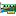 251.3会话信息131.11 会话状态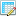 371.4在线管理员151.14 系统日志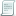 431.5 配置信息152.6 配置管理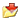 581.6 Licence信息162.1 许可证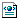 471.7认证信息178.6 用户状态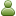 1891.8 PPTP信息179.2 PPTP用户状态1931.9 L2TP信息17本版本暂无1.10 SSLVPN信息1711.3 SSLVPN用户状态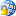 2131.11 Ipsec信息1710.4 IPSEC VPN连接 状态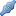 2061.12动态路由18本版本暂无1.13 Dhclient信息181.5 网卡状态251.14 PPPOE信息181.5 网卡状态251.15流量信息181.8 流量统计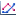 311.16 SPM信息19安智自有产品1.17 ARP信息191.7 ARP状态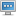 291.18流量分析191.12 实时监控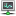 392、系统管理192系统管理472.1管理员配置20系统内置2.2系统配置213.1 网卡设置 管理、服务项3.7 DNS解析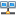 2.4 菜单界面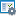 6780542.3会话配置225.4 会话对象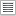 992.4系统升级222.1 许可证
2.7 升级管理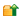 47
602.5 SNMP设置234.6 SNMP服务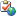 912.6系统时间232.5 本地时间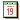 562.7 UPNP设置24本版本暂无2.8配置管理252.6 配置管理583、网络管理253网络设置673.1网络接口263.1 网卡设置3.3 VLAN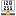 3.4 网桥设置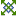 3.2 链路聚合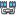 677274703.2网络区域353.1 网卡设置673.3静态路由363.6 路由设置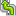 783.4动态路由403.6 路由设置783.5 NAT配置525.6 NAT策略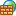 1033.6地址绑定544.1 ARP服务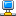 823.7 ARP代理554.1 ARP服务823.8 DHCP配置554.3 DHCP服务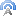 863.9 DHCP中继594.3 DHCP服务863.10 PPPoE配置603.1 网卡设置 PPPOE方式673.11 IP地址别名60内置管理主机别名3.12流量镜像615.7 总控策略 流量复制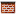 1054、VPN配置62<见下>4.1 IPSEC VPN6310 IPSEC VPN1994.2 PPTP配置639.1 PPTP总体设置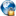 1914.3 L2TP配置63本版本暂无4.4 SSLVPN配置6411.1 SSL接入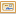 11.2 SSLVPN总体设置2082105、策略对象645基础策略935.1地址对象655.1 地址对象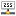 935.2服务对象665.7 总控策略 1055.3时间对象665.2 时间对象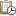 956、策略管理685基础策略936.1访问控制策略685.7 总控策略 1056.2安全策略725.7 总控策略 内置1056.3带宽策略755.5 QoS对象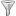 1016.4流量策略775.3 流量对象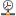 977、高级管理77<见下>7.1双机热备793.5 双机热备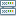 767.2防非法接入844.1 ARP服务827.3 SynDog配置855.7 总控策略 SYN代理选项1057.4服务隐藏86本版本暂无7.5服务器监控885.6 DNAT策略 负载均衡监控1037.6 P2P/应用控制906.2 特殊应用功能设置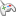 1117.7 NTP时间同步912.5 本地时间567.8 SPM联动927.7 IPS状态 调用阻拦URL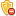 安智自有产品1747.9证书管理958.2 用户 用户证书
2.8 帐号口令 管理员证书
10.2 IPSEC VPN本机设置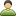 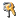 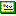 181
62
2027.10 IDS联动977.7 IPS状态 调用阻拦URL1747.11 IDS配置997 入侵检测与防御1627.12代理管理1006.5 DNS代理过滤
6.8 WEB代理过滤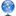 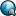 6.15 FTP代理过滤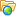 6.16 POP3代理过滤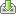 6.17 SMTP代理过滤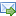 117
1241381401427.13动态域名1064.4 DDNS服务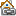 887.14域名服务1096.5 DNS代理过滤1178、内容过滤112<见下>8.1 URL1126.4 WEB审计过滤
6.9 WEB代理过滤规则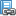 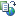 115
1268.2关键字1136.4 WEB审计过滤
6.9 WEB代理过滤规则115
1268.3文件资源1156.4 WEB审计过滤
6.9 WEB代理过滤规则115
1268.4邮件地址1166.16 POP3代理过滤
6.17 SMTP代理过滤140
1428.5网页过滤1176.12 关键词规则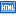 6.13 关键词例外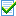 1321348.6邮件过滤1246.16 POP3代理过滤
6.17 SMTP代理过滤140
1428.7 FTP代理过滤1296.15 FTP代理过滤1389、认证用户131<见下>9.1认证服务器1318.1 认证方法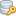 1799.2认证用户配置1358.2 用户8.3 用户组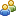 18118310、日志管理1371.15 日志统计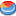 4511、其他配置143<见下>11.1反馈信息143邮件/QQ群/BBS11.2只读/配置模式的相互切换1452.6 配置管理5811.3保存配置1452.6 配置管理5811.4退出145关闭浏览器11.5共有按钮说明1462.4 菜单界面 帮助内容5411.6节点搜索1462.9 帮助功能 查询功能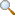 64